MEMORIU DE PREZENTARE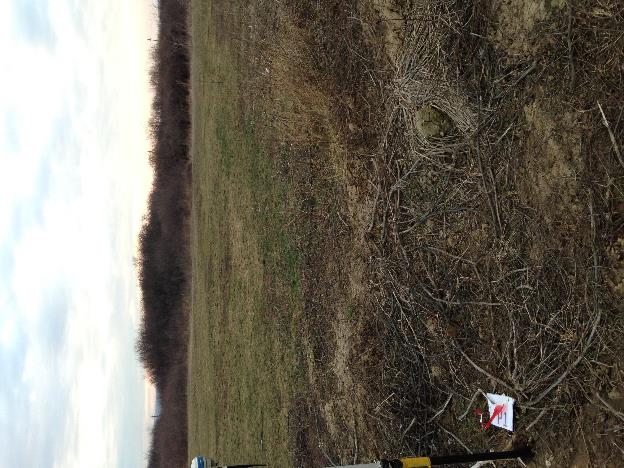 Denumirea obiectivului: „LUCRARI DE ABANDONARE AFERENTE SONDEI 4 I SUPLACU DE BARCAU” Beneficiar:  OMV PETROM S.A. - BUCUREȘTI Proiectant: S.C. IKEN CONSTRUCT MANAGEMENT S.R.L.Nr. proiect: 245/2018 – L1CS3S4IAnul: 2020DENUMIREA PROIECTULUI: „LUCRARI DE ABANDONARE AFERENTE SONDEI 4 I SUPLACU DE BARCAU”DATE GENERALE:TITULAR:Numele: OMV Petrom S.A.; CUI: RO 3610082; J40/8302/1997Adresa postala: Strada Coralilor, Nr. 22, Sector 1, Bucurestitel/fax +40 (372)   8 54283 / /+40 21 206 30 60http://www.omvpetrom.comNumele persoanelor de contact: Florian Mihai – Head of Department Project ManagementPROIECTANT:Numele: S.C. IKEN Construct Management S.R.L.; CUI: RO 14823112; J23/2190/2019; RO30FNNB007501062793RO03Adresa postala: Str. Biruintei, Nr. 31, Bl. 1, Tronson 1, Et. 1, ap.2, Oras Popesti-Leordeni, Judet IlfovContact: Ing. Alexandru Codoi, 0755 510 627; e-mail: alexandru.codoi@iken.roDESCRIEREA CARACTERISTICILOR FIZICE ALE INTREGULUI PROIECT:Rezumatul proiectuluiProiectul „LUCRARI DE ABANDONARE AFERENTE SONDEI 4 I SUPLACU DE BARCAU” are ca obiect realizarea lucrărilor remediere si reabilitare a amplasamentului aferent sondei.Lucrarile de remediere si reabilitare a amplasamentului vor include excavarea si eliminarea solului contaminat identificat in amplasament si umplerea golurilor rezultate in urma excavarilor cu sol curat, furnizat din surse autorizate în acest sens. Solul curat utilizat pentru umplutură trebuie să aibă categoria similară cu cea a solului învecinat amplasamentului.Intrucat sonda 4 I SUPLACU DE BARCAU nu mai prezinta rezerve de produse petroliere, activitatea a incetat in anul 1977 si a fost abandonată în adâncime în anul 2019, in baza acordului ANRM nr. 713-AB/26.10.2018.Amplasamentul sondei 4 I SUPLACU DE BARCAU  este situat în extravilanul localitatii Port, comuna Marca, județul Salaj. Suprafața terenului pe care se vor desfășura lucrările este de 1072  [mp] suprafață amplasament, din care 600.00 [mp] reprezintă careu sondă și 472.00 [mp] reprezintă drum de acces (din pamant).La aceasta sonda, APM Salaj a emis obligatii de mediu prin adresa nr. 676/2020.In urma vizitei pe amplasamentul sondei 4 I SUPLACU DE BARCAU, realizata in februarie 2020, nu au fost constatate existenta unor elemente de suprafata, apartinand sondei, care sa necesite lucrari de indepartare. De asemenea, in cadrul investigatiilor efectuate, au fost prelevate probe de sol din cadrul amplasamentului, care au fost ulterior analizate de laboratorul ALS Life Sciences Romania, acreditat RENAR. In urma analizarii probelor de sol, s-a identificat ca exista contaminare cu hidrocarburi.Prezentul proiect nu intra sub incidenta prevederilor art. 28 din Ordonanţa de urgenţă a Guvernului nr. 57/2007 privind regimul ariilor naturale protejate, conservarea habitatelor naturale, a florei şi faunei sălbatice, aprobată cu modificări și completări prin Legea nr. 49/2011, cu modificările şi completările ulterioare.Prezentul proiect nu se realizeaza pe ape si nu are legătură cu apele.Justificarea necesitatii proiectuluiNecesitatea proiectului intervine in urma obligatiilor titularului proiectului de a aduce la starea initiala sau cat mai aproape de starea initiala, terenurile utilizate pentru exploatarea resurselor de subsol.Valoarea investitieiValoarea investitiei pentru Proiectul 4 I SUPLACU DE BARCAU, repezentand lucrarile de remediere si refacere a amplasamentului sondei este estimata a fi 92.14 mii lei.Perioada de implementare propusaLucrarile proiectate au un caracter temporar si sunt de scurta durata.planşe reprezentând limitele amplasamentului proiectului, inclusiv orice suprafaţă de teren solicitată pentru a fi folosită temporar (planuri de situaţie şi amplasamente);Limitele amplasamentului proiectului sunt prezentate in planurile de situatie, de prelevare probe de sol si de excavare, parte integranta a prezentului proiect.descriere a caracteristicilor fizice ale intregului proiect, formele fizice ale proiectului (planuri, clădiri, alte structuri, materiale de construcţie etc.)Elementele specifice caracteristice proiectului propus:profilul şi capacităţile de producţie; Profilul general al prezentului proiect se refera la protectia si conservarea mediului inconjurator. Prezentul proiect nu prezinta componente de productie, drept urmare nu se pot descrie elemente specifice capacitatilor de productie.descrierea instalaţiei şi a fluxurilor tehnologice existente pe amplasament (după caz); La momentul vizitei pe amplasament s-a constatat faptul ca nu exista instalatii sau fluxuri tehnologice active.descrierea proceselor de producţie ale proiectului propus, în funcţie de specificul investiţiei, produse şi subproduse obţinute, mărimea, capacitatea; Prezentul proiect nu prezinta componente de productie, drept urmare nu se pot descrie elemente specifice capacitatilor de productie, produse sau subproduse obtinute.materiile prime, energia şi combustibilii utilizaţi, cu modul de asigurare a acestora; Pentru implementarea prezentului proiect nu este necesara utilizarea unor materii prime, intrucat proiectul nu contine o componenta de productie in care sa fie utilizate materii prime si prin care acestea sa se transforme intr-un produs final finit.Singurii combustibili utilizati in cadrul proiectului sunt constituiti de combustibilii necesari  functionarii utilajelor cu ajutorul carora se vor realiza lucrarile de excavare si umplere (ca de exemplu: buldoexcavator, incarcator frontal, camion transportor etc.)racordarea la reţelele utilitare existente în zonă; Pentru implementarea prezentului proiect nu este necesara racordarea la retele utilitare existente in zona. Lucrarile de excavare si umplere nu necesita echipamente care sa presupuna racordarea la retele de utilitati (apa, canalizare, energie electrica etc.). Organizarea de santier care poate presupune racordare la utilitati existente nu se va efectua pe amplasamentul sondei, ci la cel mai apropiat parc OMV Petrom, unde utilitatile sunt deja racordate.descrierea lucrărilor de refacere a amplasamentului în zona afectată de execuţia investiţiei; Obiectul principal al prezentului proiect este acela de refacere a amplasamentului. Principalele activități care se vor desfășura pe amplasamentul indicat sunt:predarea amplasamentului;organizarea șantierului;lucrari de remediere/reabilitare teren - excavarea si eliminarea solului contaminat identificat in amplasament si umplerea golurilor rezultate in urma excavarilor cu sol curat, furnizat din surse autorizate în acest sens. Solul curat utilizat pentru umplutură trebuie să aibă categoria similară cu cea a solului învecinat amplasamentului;închiderea șantierului.căi noi de acces sau schimbări ale celor existente;Pentru implementarea prezentului proiect nu sunt necesare cai noi de acces, nici modificarea celor existente.Accesul la sonda 4 I SUPLACU DE BARCAU  se va realiza din drumurile de servitute existente, alaturate amplasamentului.resursele naturale folosite în construcţie şi funcţionare; Prezentul proiect nu presupune construirea unui obiectiv, implicit nu se pune problema functionarii unui obiectiv in cadrul caruia sa se utilizeze resurse naturale. Poate fi considerata o resursa naturala folosita in cadrul proiectului, solul curat utilizat pentru umplerea golurilor rezultate in urma excavarii si eliminarii din amplasament a solului contaminat. Solul curat se va asigura din surse autorizate în acest sens. metode folosite în construcţie/demolare;Nu este cazul.planul de execuţie, cuprinzând faza de construcţie, punerea în funcţiune, exploatare, refacere şi folosire ulterioară; relaţia cu alte proiecte existente sau planificate Proiectul „Lucrari de abandonare aferente sondei 4 I SUPLACU DE BARCAU” nu se afla in relatie cu alte proiecte existente sau planificate.detalii privind alternativele care au fost luate în considerare; Pentru componenta de Remediere si Reabilitare a amplasamentului, Proiectantul a avut in vedere atat metoda de bioremediere in-situ, cat si metodele ex-situ si atenuare naturala. Din studiile efectuate pe amplasamentul sondei 4 I SUPLACU DE BARCAU, Proiectantul recomanda metoda de remediere prin bioremediere ex-situ.In urma analizarii metodelor sus mentionate, Proiectantul a ales metoda optima pentru  amplasamentul sondei, in functie de particularitatile acestuia.In analiza metodelor de remediere a calitatii solurilor – Proiectantul a avut in vedere urmatoarele linii directoare:Respectarea Legislatiei si a reglementarilor in domeniu, aplicabile la data elaborarii proiectelor, ca de exemplu, nelimitativ:Ord. nr. 756 din 3 noiembrie 1997 pentru aprobarea Reglementarii privind evaluarea poluarii mediului – ordin ce defineste pragurile de raportare a concentratiilor de poluant identificat in sol; Ord. nr. 184 din 21 septembrie 1997 – singura legislatie care prevede metodologii de prelevare a probelor de sol si indica orientativ un numar de puncte de prelevare raportat la suprafetele investigate;Adresa ANPM Nr. 1/1990/VT / 05.06.2018 Respectarea Mentiunilor asupra metodologiei de estimare a cantitatilor de sol contaminat – document propriu Proiectantului – elaborat ca necesitate in urma vidului legislativ in domeniu;  intrucat pana la acest moment nu s-a aprobat ghidul tehnic menționat Conform HG 1403/2007 art. 5 alin. (3), Proiectantul este nevoit sa isi defineasca propria tehnologie de lucru. In alegerea metodei propuse de Proiectant referitor la Refacerea si remedierea calitatii solului aferenta obiectivelor OMV Petrom au fost luate in considerare urmatoarele aspecte:la momentul elaborarii proiectelor si in conditionarile legislative in vigoare (valorile concentratiilor maxime acceptate ale hidrocarburilor din sol), metoda in-situ nu garanteaza incadrarea in parametrii prevazuti de legislatie, conditionati fiind de situatia juridica a terenului, implicit obligatia beneficiarului OMV Petrom SA de a elibera de sarcini terenul inchiriat; metoda de remediere propusa de Proiectant (metoda ex-situ) garanteaza, prin analiza probelor de sol, certificarea incadrarii in limitele impuse de legiuitor;proiectele de Remediere si Reabilitare a terenurilor elaborate de Proiectant prevad si tratarea unor terenuri contaminate cu concentratii de hidrocarburi ce uneori depasesc 5%, situatie in care metoda de remediere in-situ este neaplicabila din considerente tehnico-economice;procesul de bioremediere in-situ se desfasoara pe durate de timp considerabile, de ordinul lunilor calendaristice, cu rezultate probate doar in anumite conditii date si imposibil de estimat la momentul proiectarii. Dupa realizarea lucrarilor aferente bioremedierii in-situ este necesara si obligatorie monitorizarea indicatorului TPH, daca acesta nu se incadreaza in valorile limita prevazute de legislatie, atunci este necesara reluare procesului de proiectare si executie a lucrarilor de remediere in-situ.In acelasi timp metoda ex-situ de Remediere si Reabilitare a terenurilor prevede o durata scurta de desfasurare a lucrarilor de Remediere si Reabilitare (excavare sol contaminat si umplere cu sol incadrat in parametrii acceptati de lege din punct de vedere al concentratiilor de hidrocarburi) (cca 5 zile), cu rezultate proiectate certe, care respecta incadrarea in limitele admise de legislatia in vigoare. Combinarea metodelor de remediere in situ cu metoda de remediere ex-situ pentru amplasamentul sondei 4 I SUPLACU DE BARCAU  nu este aplicabila din punct de vedere tehnico economic.In cazul sondei 4 I SUPLACU DE BARCAU, aplicarea metodei de bioremediere in-situ ar presupune necesitatea monitorizarii calitatii solului. Daca la finalul proceselor chimice rezultate in urma aplicarii metodei de bioremediere in-situ - rezultatul (concentratiile de hidrocarburi existente in sol) nu incadreaza solul in parametrii acceptati de legislatie, este necesara repetarea procesului de bioremediere. Acest fapt ar conduce la imposibilitatea redarii terenului catre proprietarul de drept pana la certificarea calitatii solului din punct de vedere al concentratiilor de hidrocarburi existente.  Tinand cont de faptul ca bioremedierea in-situ nu garanteaza remedierea amplasamentului pana la incadrarea in parametrii acceptati de legislatie – intr-un timp si cu costuri rezonabile pentru mediu, proiectantul nu considera fezabila aceasta metoda de decontaminare pentru amplasamentul sondei 4 I SUPLACU DE BARCAU.alte activităţi care pot apărea ca urmare a proiectului (de exemplu, extragerea de agregate, asigurarea unor noi surse de apă, surse sau linii de transport al energiei, creşterea numărului de locuinţe, eliminarea apelor uzate şi a deşeurilor);In urma desfasurarii proiectului nu vor aparea alte activitati conexe.alte autorizaţii cerute pentru proiect. Nu este cazul. La aceasta sonda s-a obtinut adresa nr. 2328 din 05.05.2020 emisa de Primaria Comunei Marca.DESCRIEREA LUCRĂRILOR DE DEMOLARE NECESAREPlanul de execuţie a lucrărilor de demolare, de refacere şi folosire ulterioară a terenului;Principalele activități care se vor desfășura pe amplasamentul indicat sunt:- predarea amplasamentului;- organizarea șantierului;- lucrari de remediere/reabilitare teren;- închiderea șantierului.Descrierea lucrarilor de refacere a amplasamentuluiProiectul „LUCRARI DE ABANDONARE AFERENTE SONDEI 4 I SUPLACU DE BARCAU ” are ca obiect realizarea lucrărilor remediere si reabilitare a amplasamentului aferent sondei.Lucrări de remediere / reabilitare terenCaracteristicile si functiile solului, ale formatiunilor geologice si ale apelor subteraneJudeţul Sălaj se suprapune unei arii de lăsare şi fragmentare tectonică situată între M-ţii Apuseni şi partea nordică a Carpaţilor Orientali, cunoscută sub denumirea de „Platforma Someşană”. Acest lucru face ca relieful judeţului să fie predominant deluros, cu părţi ale Podişului Someşan (Dealurile Simişna – Gârbou, D. Ciceului) şi Dealurile Silvaniei (o serie de culmi – Prisnel, Preluca, Dealul Mare care împreună cu m-ţii Meseş formează „jugul intracarpatic” ce face legătura între Munţii Apuseni şi Carapţii Orientali), despărţite de depresiuni (Şimleu, Almaş – Agrij). O caracteristică a geomorfologiei judeţului Sălaj o reprezintă diferenţierea reliefului de la vest şi est de M-ţii Meseşului, vizibilă sub aspect litologic şi tectonic. Partea estică a fost exondată încă din Sarmaţian, relieful fiind „sculptat” în formaţiuni paleogene, dispuse monoclinal, caracterizat fiind prin numeroase povârnişuri eocene şi oligocene. Aceste formaţiuni sedimentare sunt suprapuse peste un substrat cristalin mai vechi (Mezozoic). Prezenţa faliilor la contactul dintre sedimentar şi cristalin a permis punerea în loc a unor formaţiuni eruptive (Măgura Moigradului). În zona aflată la vest de M-ţii Meseşului predomină formaţiunile sedimentare tinere (pliocene) reprezentate îndeosebi de roci friabile – nisipuri, argile şi marne – care în unele locuri au fost erodate, lăsând să apară formaţiuni mai dure, cristaline (Măgura Şimleului).Activitatea de abandonare aferenta sondei 4 I SUPLACU DE BARCAU  se va face fara afectarea calitatii corpului de apa subterana.Pentru amplasamentul sondei 4 I SUPLACU DE BARCAU, probele prelevate din careul sondei au evidențiat următoarea litologie: ±0.00m...-0.30m un strat de sol vegetal brun;-0.30m...-0.50m un strat de argila bruna.Distributia poluantilor in mediu geologicIn vederea evaluarii calitatii solului din amplasamentul sondei 4 I SUPLACU DE BARCAU, au fost efectuate investigatii pe amplasament constand in executia de foraje si prelevarea de probe de sol. Probele prelevate au fost analizate in vederea determinarii concentratiei de Total Hidrocarburi din Petrol (THP). Planul de prelevare probe este prezentat in Anexa A02.În urma rezultatelor analizelor efectuate în laborator, valorile măsurate ale indicatorului THP pentru probele prelevate sunt următoarele:Lucrarile de investigare au avut ca scop stabilirea gradului de contaminare a solului pe amplasamentul sondei 4 I SUPLACU DE BARCAU  si a propunerii metodei de remediere a terenului aferent. Avand in vedere cele mentionate anterior, rezultatele valorilor determinate pentru probele de sol au fost comparate cu valorile de referință pentru urme de elemente chimice în sol, pentru terenuri cu folosință sensibilă, conform Ordinul MAPPM nr. 756/1997 pentru aprobarea Reglementării privind evaluarea poluării mediului.Raportarea valorilor indicatorului de calitate Total Hidrocarburi din Petrol la valorile de referință conform ordinului MAPPM 756/1997 a evidențiat:Forajul P1:
 - la adancimea 0.2 m s-a constatat ca valoarea concentratiei indicatorului THP se situeaza sub pragul de alerta pentru terenuri cu folosinta sensibila;- la adancimea 0.5 m s-a constatat o crestere a valorii concentratiei indicatorului THP ce se situeaza peste pragul de interventie pentru terenuri cu folosinta sensibila.Forajele P2 si P4: - la adancimile 0.2 m si 0.5 m s-a constatat ca valoarea concentratiilor indicatorului THP se situeaza sub pragul de alerta pentru terenuri cu folosinta sensibila.Forajul P3:- la adancimea 0.2 m s-a constatat ca valoarea concentratiei indicatorului THP se situeaza peste pragul de interventie pentru terenuri cu folosinta sensibila;- la adancimea 0.5 m s-a constatat o scadere a valorii concentratiei indicatorului THP ce se situeaza peste pragul de alerta, dar sub cel de interventie pentru terenuri cu folosinta sensibila. Forajul P5: - la adancimea 0.2 m s-a constatat ca valoarea concentratiei indicatorului THP se situeaza peste pragul de interventie pentru terenuri cu folosinta sensibila;- la adancimea 0.5 m s-a constatat o scadere a valorii concentratiei indicatorului THP ce se situeaza sub pragul de alerta pentru terenuri cu folosinta sensibila.Proba M1P1: - la  0.3 m fata de baza s-a constatat ca valoarea concentratiei indicatorului THP se situeaza peste pragul de interventie pentru terenuri cu folosinta sensibila.In baza considerentelor iterate mai sus, pentru remedierea și reabilitarea amplasamentului sondei, proiectantul propune aplicarea unei metode de decontaminare ce va consta in general în:Excavarea solului contaminat – se va aplica pentru suprafețele ce au fost estimate ca poluate pana la adancimea standard de excavare prin aplicarea metodei de calcul a proiectantului.Atenuarea naturala – se va aplica la adancimi mai mari decat adancimea de excavare (max. 0.60 m) precum si in alte situatii in care indicatorul THP depaseste valoarea stabilita.Proiectantul considera adancimea standard de excavare ca fiind adancimea maxima pana la care radacinile vegetatiei sau a culturilor pot ajunge, exceptie facand arbustii care pot depasi aceasta adancime. In aceasta viziune se tine cont si de actiunea proceselor fizico-chimice ce au loc in cadrul solurilor contaminate, actiune recunoscuta sub denumirea de atenuare naturala, proces ce contribuie semnificativ la diminuarea concentratiilor substantelor poluate.Proiectantul in baza „Metodologiei propri privind prelevare, analiza si estimarea cantitatilor de sol contaminate” a analizat valorile concentratiei de THP a fiecarei probe in parte, a realizat apoi corelatii ulterior cu stratele inferoare/superioare precum si cu valorile celorlalte probe din amplasament, a recomandat pentru fiecare foraj o suprafata estimata ce-si are rolul de a cuprinde pata de poluare estimata si o adancime de excavare raportata la valorile analizelor. In urma acestor estimari realizate de catre proiectant, rezulta volumele de sol estimat a fi contaminat ce se recomanda a fi excavate si transportate pentru bioremediere. Mentionam faptul ca, proiectantul include in documentatia tehnica de remediere a amplasamentului, obligatia supervizorului de a urmari si de a asigura ca din amplasament, se vor excava doar cantitatile de sol real contaminate in limita volumului estimate.La finalizarea lucrărilor, amplasamentul se va umple cu sol curat, furnizat din surse autorizate în acest sens. Solul curat utilizat pentru umplutură trebuie să aibă categoria similară cu cea a solului învecinat amplasamentului.Cu privire la distributia poluantilor in mediu geologic, in urma analizelor de laborator se poate constata faptul ca amplasamentul este contaminant cu hidrocarburi petroliere, concentratiile acestui tip de poluant avand valorile cele mai mari in proximitatea posibilelor surse principale (hotspoturi) de poluare, si anume coloana sondei.Cu privire la gradul de risc pe care il prezinta poluantii, intrucat sursa de poluare a fost eliminata (sonda si-a incheiat activitatea in anul 1977 si a fost abandonata in adancime in anul 2019), amplasamentul se afla la aproximativ 0.8 km fata de așezări umane (localitatea Port), iar in zona amplasamentului nu a fost identificat un curs de apa in imediata vecinatate, prin realizarea lucrarilor de decontaminare propuse (excavare sol contaminat) se poate considera ca riscul de afectare a tuturor factorilor de mediu este un risc scazut.In cazul in care in timpul executiei, este identificata prezenta unor pete de sol contaminat, se va continua excavarea, putandu-se depasi adancimea de 0.60 m. In urma investigatiilor din amplasament si a analizelor realizate pentru determinarea concentratiei indicatorului de calitate THP se propun urmatoarele actvitati pentru remediere/reabilitare si refacere a terenului aferent amplasamentului:Excavare sol contaminat Volumul de sol contaminat rezultat din dezafectarea movilei de pamant: Vs = 3[mc];Volum total de sol estimat contaminat: 59 [mc]Adâncimile de excavare sunt considerate de la cota terenului natural.Notă:Acolo unde, la excavare, se constată că suprafața poluată este mai mică decât suprafața estimată, se va excava doar solul poluat. În cazul în care, la excavare, se constată existenta unui batal si in cadrul acestuia poluarea se extinde mai mult decât suprafața estimată, executantul lucrărilor va informa imediat Beneficiarul; Beneficiarul va informa  Autoritatea de Mediu, iar lucrările vor continua numai după primirea punctului de vedere a Autorității de Mediu. Dupa finalizarea excavarii solului contaminat, se vor preleva probe de sol din peretii zonelor excavate, iar raportarea acestora se va face la valorile de referinta prevazute in Ordinul 756/1997 pentru categoria de folosinta a terenului. Rezultatele obtinute in urma analizei se vor transmite la APM Salaj sub forma de raport de incercare, insotite de planul de prelevare probe.Încărcarea și transportul solului contaminat se va efectua cu mijloace de transport autorizate, către cea mai apropiata stație de bioremediere OMV Petrom SA care are capacitate disponibila de primire sol contaminat sau catre statii de biormediere apartinand altor operatori economici autorizați în acest sens.Umplerea excavațiilor și aducerea terenului amplasamentului cât mai aproape de starea naturală se face până la cotele terenurilor învecinate. Umplerea se va realiza cu sol curat, furnizat din surse autorizate în acest sens. Solul curat utilizat pentru umplutură trebuie să aibă categoria similară cu cea a solului învecinat amplasamentului.Discuirea, nivelarea si inierbarea, dupa caz, a suprafețelor afectate de lucrari.Stabilirea punctului de procurare a solului curat este in sarcina executantului. Se va avea in vedere ca sursele de sol curat sa fie situate in apropierea amplasamentului santierului. Din fiecare sursa se vor preleva probe si se vor trimite la un laborator autorizat pentru a indeplini conditiile din proiectul tehnic. De obicei, sursele de sol curat sunt:Pamantul rezultat in urma lucrarilor de constructii civile (excavare pentru executia santurilor, taierea acostamentelor etc);Pamantul rezultat in urma lucrarilor de constructii drumuri (fundatii cladiri, beciuri, piscine etc.);Pamantul rezultat in urma excavarii pentru crearea iazurilor. Pe toata perioada de realizare a lucrarilor prevazute in proiect se vor lua toate măsurile de protejare a mediului înconjurător, în conformitate cu legislația în vigoare, prin evitarea transmiterii de vibrații puternice sau șocuri, împroșcări de materiale, degajare puternică de praf, asigurarea acceselor necesare, împrejmuirea zonei etc.Executantul lucrărilor este obligat să completeze pentru fiecare operațiune executată Registrul Activităților. Operațiunile cuprinse în Registrul Activităților se vor aviza de beneficiar și de dirigintele de șantier.Căi noi de acces sau schimbări ale celor existente, după caz; Pentru implementarea prezentului proiect nu sunt necesare cai noi de acces, nici modificarea celor existente.Accesul la sonda 4 I SUPLACU DE BARCAU  se va realiza din drumurile de servitute existente, alaturate amplasamentului.Detalii privind alternativele care au fost luate în considerare;Detaliile au fost prezentate in capitolul III. Descrierea caracteristicilor fizice ale intregului proiect; detalii privind alternativele care au fost luate în considerare.Alte activităţi care pot apărea ca urmare a demolării (de exemplu, eliminarea deşeurilor).Nu este cazul.DESCRIEREA AMPLASĂRII PROIECTULUI:distanţa faţă de graniţe pentru proiectele care cad sub incidenţa Convenţiei privind evaluarea impactului asupra mediului în context transfrontieră, adoptată la Espoo la 25 februarie 1991, ratificată prin Legea nr. 22/2001 cu modificarile si completarile ulterioare; Proiectul „Lucrari de abandonare aferente sondei 4 I SUPLACU DE BARCAU  nu cade sub incidenta Convenţiei privind evaluarea impactului asupra mediului în context transfrontieră, adoptată la Espoo la 25 februarie 1991, ratificată prin Legea nr. 22/2001 cu modificarile si completarile ulterioarelocalizarea amplasamentului in raport cu patrimoniul cultural potrivit Listei Monumentelor Istorice actualizata periodic si publicata in Monitorul Oficial al Romaniei si a Repertoriului Arheologic National instituit prin OG nr.43/2000 privind protecția patrimoniului arheologic și declararea unor situri arheologice ca zone de interes național, republicată, cu modificările și completările ulterioare; Pe amplasamentul sondei 4 I SUPLACU DE BARCAU nu se afla niciun Monument Istoric din Lista Monumentelor Istorice actualizata periodic si publicata in Monitorul Oficial al Romaniei. Amplasamentul proiectului „Lucrari de abandonare aferente sondei 4 I SUPLACU DE BARCAU”  se afla la o distanta de aproximativ 1 km de Biserica de lemn "Inaltarea Domnului” (sat Port, Comuna Marca) - Monument Istoric din Lista Monumentelor Istorice actualizata periodic si publicata in Monitorul Oficial al Romaniei.Amplasamentul proiectului nu se afla suprapus cu niciun sit arheologic mentionat in Repertoriul Arheologic National instituit prin OG nr.43/2000 privind protecția patrimoniului arheologic și declararea unor situri arheologice ca zone de interes național, republicată, cu modificările și completările ulterioare.Lucrarile aferente proiectului nu afecteaza in niciun mod Monumente Istorice sau Situri Arheologice.Hărţi, fotografii ale amplasamentului care pot oferi informaţii privind caracteristicile fizice ale mediului, atât naturale, cât şi artificiale şi alte informaţii privind:folosinţele actuale şi planificate ale terenului atât pe amplasament, cât şi pe zone adiacente acestuia; politici de zonare şi de folosire a terenului; arealele sensibile; Avand in vedere activitatea desfasurata pe amplasamentul studiat, respectiv exploatare petroliera, folosinta anterioara si cea actuala a terenului este utilizarea industriala.Se prezinta in Anexa 1 – Releveu Fotografic al aplasamentului care ofera informatii privind caracteristicile fizice ale mediului, atat naturale cat si artificiale si alte informatii.coordonatele geografice ale amplasamentului proiectului, care vor fi prezentate sub formă de vector în format digital cu referinţă geografică, în sistem de proiecţie naţională Stereo 1970. 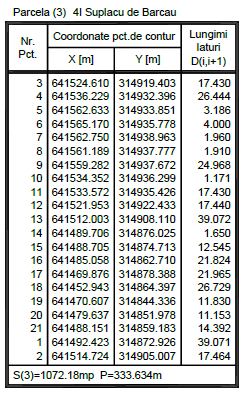 detalii privind orice variantă de amplasament care a fost luată în considerare. 	Avand in vedere specificul proiectului actual pentru Lucrari de abandonare aferente sondei 4 I SUPLACU DE BARCAU, nu a fost cazul analizarii unei variante de amplasament.	Limitele amplasamentului proiectului sunt prezentate in planurile de situatie, de prelevare probe de sol si de excavare, parte integranta a prezentului proiect.	Sonda 4 I SUPLACU DE BARCAU este amplasata in extravilanul localitatii Port, comuna Marca, jud.Salaj, ocupând un teren în suprafață totala de 1072[mp], din care 600.00 [mp] reprezintă careu sondă și 472.00 [mp] reprezintă drum de acces (din pamant).DESCRIEREA TUTUROR EFECTELOR SEMNIFICATIVE POSIBILE ASUPRA MEDIULUI ALE PROIECTULUI, ÎN LIMITA INFORMAȚIILOR DISPONIBILE Surse de poluanţi şi instalaţii pentru reţinerea, evacuarea şi dispersia poluanţilor în mediuProtecţia calităţii apelor: - sursele de poluanţi pentru ape, locul de evacuare sau emisarul; - staţiile şi instalaţiile de epurare sau de preepurare a apelor uzate prevăzute.	Pe parcursul lucrarilor prevazute in proiect nu vor rezulta ape uzate tehnologice. In scopul reducerii/ eliminarii riscurilor de poluare a factorului de mediu apa pe perioada de demolare, se impun urmatoarele masuri:Stocarea temporara a deseurilor in spatii/recipiente special amenajate, in conformitate  cu reglementarile legaleAplicarea unor proceduri si masuri de prevenire a poluarii accidentale, care includ:Amenajari de spatii speciale in vederea stocarii temporare a deseurilor in functie de categoria acestora;Incarcare si transport pamant contaminat in cel mai scurt timp cu mijloace de transport autorizate, catre statiile de bioremediere OMV Petrom SA sau ale altor operatori economici autorizati in acest sens.Protecţia aerului: - sursele de poluanţi pentru aer, poluanţi, inclusiv surse de mirosuri - instalaţiile pentru reţinerea şi dispersia poluanţilor în atmosferă.	Lucrarile executate in proiect nu vor afecta negativ calitatea aerului. In timpul realizarii investitiei pot aparea emisii in atmosfera:- de la  motoarele autovehiculelor si utilajelor din dotarea firmei de executie;- datorate traficului autovehiculelor si utilajelor;- datorate lucrarilor de excavare.	Limitarea preventiva a emisiilor din autovehicule se face prin conditiile tehnice impuse la omologarea acestora si pe toata durata de utilizare a acestora, prin inspectiile tehnice periodice obligatorii.Impactul gazelor de ardere, provenite de la motoarele acestora, asupra aerului atmosferic, vor avea o pondere foarte mica intrucat aceastea sunt omologate si conforme cu normele tehnice in vigoare. 	Nu se va permite folosirea autovehiculelor si a utilajelor neomologate si neconforme din punct de vedere al normelor tehnice in vigoare.	Avand in vedere ca emisiile datorate traficului autovehiculelor si utilajelor, respectiv datorate lucrarilor de excavare vor fi locale si vor avea loc pe perioade limitate de timp, acestea nu vor avea un impact asupra calitatii aerului.Protecţia împotriva zgomotului şi vibraţiilor: - sursele de zgomot şi de vibraţii; - amenajările şi dotările pentru protecţia împotriva zgomotului şi vibraţiilor.	Zgomotul are o actiune complexa asupra organismului si in functie de intensitate, frecventa si durata produce de la o stare de disconfort pana la afectarea starii de sanatate a personalului si populatiei din zona.	Combaterea zgomotului cuprinde:sursa – alegerea de utilaje moderne, putin zgomotoase;calea de propagare – carcasarea, ecranarea sau montarea surselor in spatii inchise.	Lucrarile propuse a fi executate in proiect nu vor constitui o sursa de zgomot sau vibratii. Pentru a evita orice disconfort, lucrarile de executie se vor desfasura numai in timpul zilei.	Singurele surse de zgomot sau vibratii vor fi autovehiculele si utilajele folosite. In situatia in care acestea sunt omologate si conforme cu normele tehnice in vigoare, zgomotul si vibratiile produse de acestea vor fi in limite legale.	Pentru accesul pe amplasament se vor folosi numai drumurile de acces existente.Se vor lua toate masurile corespunzatoare privind minimalizarea zgomotului si vibratiilor.Protecţia împotriva radiaţiilor: - sursele de radiaţii; - amenajările şi dotările pentru protecţia împotriva radiaţiilor.Lucrarile propuse nu vor reprezenta surse de radiatii.Protecţia solului şi a subsolului: - sursele de poluanţi pentru sol, subsol, ape freatice și de adâncime;; - lucrările şi dotările pentru protecţia solului şi a subsolului.	In conditii normale, lucrarile propuse in proiect nu vor constitui o sursa de poluare a solului. 	In caz accidental, in timpul executiei lucrarilor, o sursa posibila de poluare  locala a solului poate fi constituita de vehiculele si utilajele folosite, prin pierderi accidentale de combustibil sau ulei.	Pentru evitarea poluarii accidentale a solului si subsolului de la utilajele folosite in santier se impune ca, inaintea inceperii activitatii, utilajele sa fie verificate si eventualele neconformitati sa fie eliminate inainte de inceperea lucrarilor.	Nu se va permite folosirea autovehiculelor si a utilajelor neomologate si neconforme din punct de vedere al normelor tehnice in vigoare.	Operatiile de intretinere a echipamentelor vor fi realizate doar in ateliere specializate autorizate. Protecţia ecosistemelor terestre şi acvatice: - identificarea arealelor sensibile ce pot fi afectate de proiect; - lucrările, dotările şi măsurile pentru protecţia biodiversităţii, monumentelor naturii şi ariilor protejate.In timpul executiei lucrarilor, avand in vedere sursele potentiale de poluare, nu se pune problema afectarii ecosistemelor terestre si acvatice. La finalizarea lucrarilor, prin eliminarea completa a tuturor posibilitatilor de aparitie a riscului de poluare a factorilor de mediu, se va realiza si asigura protectia ecosistemelor terestre si acvatice.In zona nu exista arii naturale protejate.Protecţia aşezărilor umane şi a altor obiective de interes public: - identificarea obiectivelor de interes public, distanţa faţă de aşezările umane, respectiv faţă de monumente istorice şi de arhitectură, alte zone asupra cărora există instituit un regim de restricţie, zone de interes tradiţional etc.; - lucrările, dotările şi măsurile pentru protecţia aşezărilor umane şi a obiectivelor protejate şi/sau de interes public.	Lucrarile care vor fi efectuate nu prezinta risc pentru asezarile umane. In zona nu exista obiective de interes public. 	Lucrarile nu vor afecta in nici un fel obiectivele de interes public.Distanta pana la cea mai apropiata zona rezidentiala (localitatea Port) este de aproximativ 0.8  km.Prevenirea și gestionarea deșeurilor generate pe amplasament în timpul realizării proiectului, inclusiv eliminarea: - lista deșeurilor (clasificate și codificate în conformitate cu prevederile legislației europene și naționale privind deșeurile), cantități de deșeuri generate; - programul de prevenire și reducere a cantităților de deșeuri generate; - planul de gestionare a deșeurilor	Tipurile de deseuri rezultate din activitatile desfasurate pe amplasamentul sondei sunt prezentate mai jos.Pentru stabilirea tipului de deseu si a modalitatii de gestionare se vor efectua analize in conformitate cu prevederile legislative specifice si cu solicitarile autoritatii competente de protectia mediului.Deseurile rezultate se vor gestiona astfel:Deseuri inerte: se vor valorifica prin firme autorizate (inclusiv prin societatea care executa lucrarile daca detine autorizatiile de mediu necesare) sau in conformitate cu deciziile autoritatii competente pentru protectia mediului;Deseurile nepericuloase: se vor valorifica prin firme autorizate (inclusiv prin societatea care executa lucrarile daca detine autorizatiile de mediu necesare) sau in conformitate cu deciziile autoritatii competente pentru protectia mediului;in situatia in care nu se va identifica o solutie de valorificare, acestea vor fi eliminate prin firme autorizate;Deseurile periculoase:Se vor trata si valorifica prin firme autorizate (inclusiv prin societatea care executa lucrarile daca detine autorizatiile de mediu necesare) sau in conformitate cu deciziile autoritatii competente pentru protectia mediului;  In situatia in care pentru deseurile tratate nu se va identifica o solutie de valorificare, acestea vor fi eliminate prin firme autorizate, fie ca deseuri nepericuloase, fie ca deseuri periculoase, in functie de caracteristicile acestora ulterior procesului de tratare;Se vor elimina ca deseuri periculoase prin firme autorizate.In cazul in care Beneficiarul OMV Petrom este interesat de utilizarea materialelor rezultate din constructii si demolari, acestea vor putea fi considerate a nu fi devenit deseuri daca indeplinesc cerintele tehnice pentru reutilizarea acestora potrivit scopului pentru care au fost concepute.Schema-flux a gestionarii deseurilor: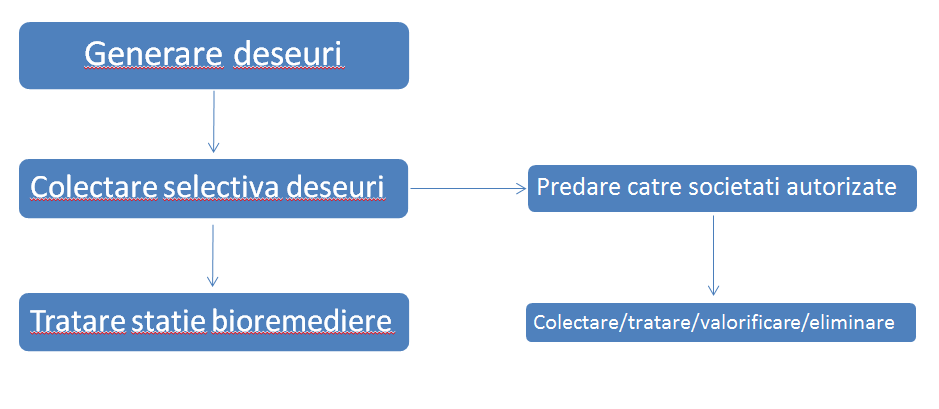 Tipurile de deșeuri estimate a fi generate în cadrul lucrărilor de abandonare de suprafață si planul de gestionare al acestora sunt prezentate in tabelul de mai jos:Deșeurile rezultate vor fi gestionate conform legislației specifice în vigoare - Legea nr. 211/2011.De asemenea din activitatile desfasurate pot rezulta si Deseuri municipale amestecate, care se vor depozita corespunzator si se vor preda la societati autorizate pentru a fi transportate la un depozit auorizat.Programul de prevenire si reducerea cantitatilor de deseuri generate a fost realizat in baza activitatatilor de prelevare probe, investigare a amplasamentului si detereminarea supraftelor si adancimilor zonelor poluate. Prin aceaste activitati s-a avut in vedere reducerea cantitatilor de sol contaminat excavat.Gospodărirea substanţelor şi preparatelor chimice periculoase: - substanţele şi preparatele chimice periculoase utilizate şi/sau produse; - modul de gospodărire a substanţelor şi preparatelor chimice periculoase şi asigurarea condiţiilor de protecţie a factorilor de mediu şi a sănătăţii populaţiei.	Nu este cazul – In cadrul lucrarilor de Abandonare aferente amplasamentului sondei nu se utilizeaza preparate chimice periculoase.Utilizarea resurselor naturale, in special a solului, a terenurilor, a apei si a biodiversitatii Prezentul proiect nu presupune construirea unui obiectiv, implicit nu se pune problema functionarii unui obiectiv in cadrul caruia sa se utilizeze resurse naturale.Prezentul proiect are ca scop diminuarea sau eliminarea impactului asupra mediului produs de activitatea istorica de extractie desfasurata in cadrul sondei si refacearea calitatii solului. Principala resursa naturala utilizata este solul curat necesar umplerii, in urma lucrarilor de excavare a zonelor poluate aferente amplasamentului. Solul curat va fi furnizat din surse autorizate în acest sens.DESCRIEREA ASPECTELOR DE MEDIU SUSCEPTIBILE A FI AFECTATE ÎN MOD SEMNIFICATIV DE PROIECT: - impactul asupra populaţiei, sănătăţii umane, biodiversității (acordând o atenție specială speciilor și habitatelor protejate), conservarea habitatelor naturale, a florei și a faunei sălbatice, terenurilor, solului, folosinţelor, bunurilor materiale, calităţii şi regimului cantitativ al apei, calităţii aerului, climei (de exemplu, natura și amploarea emisiilor de gaze cu efect de seră), zgomotelor şi vibraţiilor, peisajului şi mediului vizual, patrimoniului istoric şi cultural şi asupra interacţiunilor dintre aceste elemente; natura impactului (adică impactul direct, indirect, secundar, cumulativ, pe termen scurt, mediu şi lung, permanent şi temporar, pozitiv şi negativ); - extinderea impactului (zona geografică, numărul populaţiei/habitatelor/speciilor afectate); - magnitudinea şi complexitatea impactului; - probabilitatea impactului; - durata, frecvenţa şi reversibilitatea impactului; - măsurile de evitare, reducere sau ameliorare a impactului semnificativ asupra mediului;- natura transfrontieră a impactului.In conformitate cu prevederile Legii 292/2018 si al continutului cadru si indicatiilor prevazute in Anexa nr. 5E, la stabilirea impactului potential au fost luate in considerare si factori precum: impactul asupra faunei si florei, solului, calitatii aerului, climei, zgomotelor si vibratiilor, pisajului si mediului vizual, etc. si asupra interactiunilor dintre aceste elemente,  inclusiv natura impactului (adica impact direct, indirect, secundar, cumulativ, pe termen scurt, mediu si lung, permanent si temporar, pozitiv si negativ); extinderea impactului (zona geografica, numarul populatiei/ habitatelor/ speciilor afectate); magnitudinea si complexitatea impactului; probabilitatea impactului; durata, frecventa si reversibilitatea impactului; masurile de evitare, reducere sau amelioare a impactului semnificativ asupra mediului; natura transfrontaliera a impactului.Lucrările propuse în cadrul proiectului sunt lucrari ce au drept scop diminuarea sau eliminarea impactului asupra mediului produs de activitatea istorica de extractie desfasurata in cadrul sondei. In acest sens, lucrarile propuse nu vor avea impact negativ asupra elementelor mentionate mai sus, din contra, prin execuția lucrărilor menționate mai sus, impactul adus mediului va fi unul pozitiv, direct si local.In perioada de executie, impactul produs de desfasurarea lucrarilor in cadrul santierului are efecte reduse asupra factorilor de mediu si anume:Impactul asupra aerului, in perioada de executie, este negativ dar redus si se datoreaza poluarii atmosferei prin gazele de ardere de la motoarele utilajelor terasiere, manipularea materialelor de umplutura, precum si prin pulberile produse prin circulatia vehiculelor utilizate de constructor;Impactul asupra apei, in perioada de executie se poate produce ca urmare a apelor uzate menajere rezultate din activitatile igienico-sanitare din cadrul organizarii de santier si de la punctul de lucru (proximitatea amplasamentului sondei ), scurgerilor accidentale de produse petroliere  sau uleiuri de la utilaje si autovehicule, intretinerea necorespunzatoare a utilajelor si autovehiculelor, depozitarea temporara necorespunzatoare a deseurilor menajere si a materialelor de umplutura in exces;Impactul asupra solului si vegetatiei se manifesta prin ocuparea temporara a unor suprafete de teren pentru organizarea de santier. La terminarea lucrarilor, constructorul va dezafecta zona organizarii de santier si va aduce terenul la starea naturala.Lucrarile proiectate au un caracter temporar si sunt de scurta durata, desfasurarea tuturor activitatilor fiind estimata la o perioada de 9 zile. Din totalul acestor zile, perioada efectiva de excavarea solului contaminat si umplerea golurilor rezultate este estimata la 5 zile. Tinand cont de faptul ca zgomotul produs in aceste activitati, cat si emisiile in aer sunt minime, iar intervalul de timp este, de asemenea, redus, se poate considera ca nu vor fi perturbate habitate si specii de flora sau fauna de interes comunitar.Asadar, probabilitea impactului asupra mediului este una redusa, iar magnitutidea si complexitatea impactului se pot clasifica ca nesemnificative. Impactul cumulat al lucrarilor va fi unul pozitiv ca urmare a remedierii, refacerii si reabilitarii terenului aferent acestora.PREVEDERI PENTRU MONITORIZAREA MEDIULUI - DOTĂRI ŞI MĂSURI PREVĂZUTE PENTRU CONTROLUL EMISIILOR DE POLUANŢI ÎN MEDIU, INCLUSIV PENTRU CONFORMAREA LA CERINȚELE PRIVIND MONITORIZAREA EMISIILOR PREVĂZUTE DE CONCLUZIILE BAT APLICABILE. SE VA AVEA ÎN VEDERE CA IMPLEMENTAREA PROIECTULUI SĂ NU INFLUENȚEZE NEGATIV CALITATEA AERULUI ÎN ZONĂ. Lucrarile executate in cadrul prezentului proiect au ca scop principal aducerea terenului la starea lui initiala, cea dinaintea exploatarii terenului. In urma executarii lucrarilor propuse, terenul va fi eliberat de elementele de suprafata, iar solul contaminat identificat va fi inlocuit cu sol cu concentratii de hidrocarburi admisibile, conform legislatiei.Avand in vedere natura lucrarilor si a investitiei, nu sunt necesare prevederi pentru monitorizarea mediului sau a emisiilor.LEGĂTURA CU ALTE ACTE NORMATIVE ȘI/SAU PLANURI /PROGRAME / STRATEGII / DOCUMENTE DE PLANIFICARE Justificarea încadrării proiectului, după caz, în prevederile altor acte normative naţionale care transpun legislaţia comunitară (IED, SEVESO, Directiva-cadru apă, Directiva-cadru aer, Directiva-cadru deşeuri etc.) Directiva IPPC  - Nu este cazulDirectiva SEVESO – Nu este cazulDirectiva COV – Nu este cazulDirectiva LCP – Nu este cazulDirectiva- cadru apa In urma realizarii lucrarilor nu vor rezulta ape uzate si nu se va afecta stratul acvifer.Directiva – cadru Aer Proiectul nu va afecta calitatea aerului, avand doar o influenta temporara locala.Directiva – cadru DeseuriGestionarea deseurilor rezultate de pe amplasament se va face conform capitolului VI.8. Prevenirea și gestionarea deșeurilor generate pe amplasament în timpul realizării proiectului/în timpul exploatării, inclusiv eliminarea.Se va mentiona planul/programul/strategia/documentul de programare/planificare din care face proiectul, cu indicarea actului normativ prin care a fost aprobat Prezentul proiect se va implementa si ca urmare a emiterii Acordului de Abandonare de adancime emis de Agentia Nationala pentru Resurse Minerale - 713-AB/26.10.2018.Proiectul este parte integranta din programul OMV Petrom de Abandonare de suprafata a sondelor iesite din productie.LUCRĂRI NECESARE ORGANIZĂRII DE ŞANTIER: - descrierea lucrărilor necesare organizării de şantier; - localizarea organizării de şantier; - descrierea impactului asupra mediului a lucrărilor organizării de şantier; - surse de poluanţi şi instalaţii pentru reţinerea, evacuarea şi dispersia poluanţilor în mediu în timpul organizării de şantier; - dotări şi măsuri prevăzute pentru controlul emisiilor de poluanţi în mediu. Pentru desfasurarea proiectului nu sunt necesare lucrari speciale pentru organizarea de santier. Organizarea de santier va fi asigurata la cel mai apropiat parc apartinand OMV Petrom S.A. In organizarea de santier se vor regasi dotari precum birouri, toaleta, apa curenta, racordare la energie electrica, spatii pentru parcarea utilajelor.  Lucrarile pentru organizarea de santier nu vor avea impact negativ asupra mediului. Pentru controlul emisiilor de poluanti in mediu executantul va utiliza utilaje care respecta normele europene de emisii de poluanti in mediu. Deasemenea, pentru a evita emisiile de poluanti in mediu – transportul deseurilor contaminate se va efectua cu autocamioane acoperite cu prelata.LUCRĂRI DE REFACERE A AMPLASAMENTULUI LA FINALIZAREA INVESTIŢIEI, ÎN CAZ DE ACCIDENTE ŞI/SAU LA ÎNCETAREA ACTIVITĂŢII, ÎN MĂSURA ÎN CARE ACESTE INFORMAŢII SUNT DISPONIBILE: Refacerea amplasamentului este obiectivul principal al prezentului proiect. Lucrarile de refacere a amplasamentului au fost descrise detaliat in cadrul capitolului Lucrări de remediere / reabilitare teren.ANEXE - PIESE DESENATE Conform specificului proiectului, se anexeaza urmatoarele planuri:Plan de incadrare in zona;Plan de situatie;Plan de prelevare probe de sol;Plan de excavare / sapatura.PENTRU PROIECTELE CARE INTRĂ SUB INCIDENȚA PREVEDERILOR ART. 28 DIN ORDONANŢA DE URGENŢĂ A GUVERNULUI NR. 57/2007 PRIVIND REGIMUL ARIILOR NATURALE PROTEJATE, CONSERVAREA HABITATELOR NATURALE, A FLOREI ŞI FAUNEI SĂLBATICE, APROBATĂ CU MODIFICĂRI ȘI COMPLETĂRI PRIN LEGEA NR. 49/2011, CU MODIFICĂRILE ŞI COMPLETĂRILE ULTERIOARE, MEMORIUL VA FI COMPLETAT CU URMĂTOARELE: Prezentul proiect nu intra sub incidenta prevederilor art. 28 din Ordonanţa de urgenţă a Guvernului nr. 57/2007 privind regimul ariilor naturale protejate, conservarea habitatelor naturale, a florei şi faunei sălbatice, aprobată cu modificări și completări prin Legea nr. 49/2011, cu modificările şi completările ulterioare.PENTRU PROIECTELE CARE SE REALIZEAZĂ PE APE SAU AU LEGĂTURĂ CU APELE, MEMORIUL VA FI COMPLETAT CU URMĂTOARELE, INFORMAȚII, PRELUATE DIN PLANURILE DE MANAGEMENT BAZINALE, ACTUALIZATE:Nu este cazul - Prezentul proiect nu se realizeaza pe ape si nu are legătură cu apele.CRITERIILE PREVAZUTE IN ANEXA NR. 3 LA LEGEA NR. 292/2018 PRIVIND EVALUAREA IMPACTULUI ANUMITOR PROIECTE PUBLICE SI PRIVATE ASUPRA MEDIULUI SE IAU IN CONSIDERARE, DACA ESTE CAZUL, IN MOMENTUL COMPILARII INFORMATIILOR IN CONFORMITATE CU PUNCTELE III-XIVIn urma analizarii criteriilor de selectie din cadrul Anexei 3, a rezultat faptul ca nu este necesara efectuarea evaluarii impactului asupra mediului.Elaborat:Ing. Bucatariu RoxanaS.C. IKEN Construct Management S.R.L.ActivitateDurata estimata
(zile)ActivitateDurata estimata
(zile)Emitere ordin de incepere lucrari1Predare amplasament si trasare lucrari1Organizare de santier1Lucrari de remediere si reabilitare a amplasamentului 5Receptie la terminarea lucrarilor1Suprafața de excavare în zona forajului P1: 49.00[mp] – adâncime de excavare 0.60[m]; rezulta un volum de sol contaminat de Vs= 49.00[mp] x 0.6[m] = 30[mc]. Suprafața de excavare în zona forajului P3: 49.00[mp] – adâncime de excavare 0.30[m]; rezulta un volum de sol contamina de Vs= 49.00[mp] x 0.3[m] = 15[mc].Suprafața de excavare în zona forajului P5: 35.00[mp] – adâncime de excavare 0.30[m]; rezulta un volum de sol contamina de Vs= 35.00[mp] x 0.3[m] = 11[mc].Nr. Crt.Denumire DeseuCodificareMod de gestionareCantitati1.Sol contaminat cu hidrocarburi petroliere 17 05 03*Se va depozita controlat si va fi transportat la cea mai apropiata statie de bioremediere59 [mc]Nr. Crt.Denumire DeseuCodificareMod de gestionareCantitate1.Deseuri municipale amestecate20 03 01Se vor depozita corespunzator si se vor preda la societati autorizate pentru a fi transportate la un depozit autorizat.0.10 [to]